Почта России стала лучшим работодателем для мамПочта России стала победителем ежегодной премии «ВЫБОР МАМ» в номинации «Лучший работодатель». Компания собрала около 35% голосов в своей категории. Голосование проходило онлайн на сайте премии в течение октября 2022 г., лучшие бренды для мам и детей выбирали родители со всей России.Для участия в конкурсе Почта представила программу льгот для родителей и презентовала свой онлайн-проект «ПочтаДома». Социальный пакет для сотрудников компании включает в себя компенсацию путёвок, новогодние подарки, оплачиваемые выходные для мам и пап, страхование от болезней и несчастных случаев и дополнительные выплаты семьям с низким достатком. «ПочтаДома» – это серия вебинаров и мастермайндов с психологами о воспитании детей и том, как совмещать карьеру и материнство, а также сообщество для родителей в корпоративной социальной сети.  «Более 80% сотрудников Почты — женщины. Поэтому мы уделяем много внимания программам поддержки мам. Компания постоянно улучшает соцпакет для родителей, а летом совместно с нашими партнёрами из SelfMama мы запустили образовательный проект «ПочтаДома». Он помогает разобраться в нюансах детско-родительских отношений, вопросах, связанных со здоровым образом жизни, совмещением профессиональной реализации и родительства. Ведь сотрудницы Почты — это удивительные женщины, заботливые мамы и при этом профессионалы своего дела. И мы стремимся создать для них максимально комфортные условия», – прокомментировала руководитель департамента внутренних коммуникаций Почты России Анастасия Сальникова. В Почте работают более 300 000 человек по всей России, в том числе около 250 000 женщин. Свыше 100 000 сотрудниц воспитывают детей, а 30 000 сейчас находятся в декрете. Для молодых мам компания предлагает гибкий график в почтовых отделениях рядом с домом и возможность работать удалённо на офисных специальностях.«ВЫБОР МАМ» – единственная в России премия, которая связывает бренды и родителей. Её проводит маркетинговое агентство BUSINESS_2_MOMMIES. Основная задача премии – показать брендам, что именно ценят и выбирают современные мамы для себя, детей и семей в целом. Почта стала лучшим работодателем для мам по мнению посетителей сайта http://premia2022.b2m.group/, проголосовавших за понравившегося номинанта в период с 3 по 28 октября 2022 г.АО «Почта России» – цифровая почтово-логистическая компания, один из крупнейших работодателей России, объединяющий более 300 тысяч сотрудников. Входит в перечень стратегических предприятий. В региональную сеть Почты России включены 38 тысяч действующих отделений почтовой связи по всей стране. Ежегодно компания обрабатывает около 3,5 млрд почтовых отправлений. Почта России является проводником почтовых, социальных, финансовых и цифровых услуг для населения, предоставляет качественный сервис для компаний электронной торговли. Почта России усиливает присутствие на международном рынке. Офисы компании на сегодняшний день открыты в Китае и Германии, в Финляндии и Великобритании действуют места обмена почтой.Пресс служба АО «Почта России» 
press_service@russianpost.ruПРЕСС-РЕЛИЗ9 ноября 2022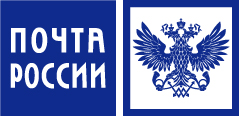 